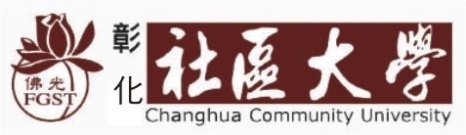 □春季班   □暑期班   □秋季班    選課報名表＊本報名表所蒐集個人資料，將依據個人資料保護法規定。本人了解並同意財團法人人間文教基金會及佛光山寺派下各單位得將本人所填寫包括先前已提供及未來提供的個人資料蒐集、處理、使用在各項活動通知等作業。繳費日期：     /    /      費用：         收據編號：               經手人:________姓  名身分證字號身分證字號身分證字號生 日生 日生 日  年   月   日  年   月   日  年   月   日  年   月   日住家電話手  機手  機手  機性別國籍學  歷□博士   □碩士   □大專   □高中職   □國中   □小學  □其他＿＿ □博士   □碩士   □大專   □高中職   □國中   □小學  □其他＿＿ □博士   □碩士   □大專   □高中職   □國中   □小學  □其他＿＿ □博士   □碩士   □大專   □高中職   □國中   □小學  □其他＿＿ □博士   □碩士   □大專   □高中職   □國中   □小學  □其他＿＿ □博士   □碩士   □大專   □高中職   □國中   □小學  □其他＿＿ □博士   □碩士   □大專   □高中職   □國中   □小學  □其他＿＿ □博士   □碩士   □大專   □高中職   □國中   □小學  □其他＿＿ □博士   □碩士   □大專   □高中職   □國中   □小學  □其他＿＿ □博士   □碩士   □大專   □高中職   □國中   □小學  □其他＿＿ □博士   □碩士   □大專   □高中職   □國中   □小學  □其他＿＿ □博士   □碩士   □大專   □高中職   □國中   □小學  □其他＿＿ □博士   □碩士   □大專   □高中職   □國中   □小學  □其他＿＿ □博士   □碩士   □大專   □高中職   □國中   □小學  □其他＿＿ □博士   □碩士   □大專   □高中職   □國中   □小學  □其他＿＿ □博士   □碩士   □大專   □高中職   □國中   □小學  □其他＿＿ 職業別□在學  □待業中  □已就業  □已退休  □其他＿＿□在學  □待業中  □已就業  □已退休  □其他＿＿□在學  □待業中  □已就業  □已退休  □其他＿＿□在學  □待業中  □已就業  □已退休  □其他＿＿□在學  □待業中  □已就業  □已退休  □其他＿＿□在學  □待業中  □已就業  □已退休  □其他＿＿□在學  □待業中  □已就業  □已退休  □其他＿＿□在學  □待業中  □已就業  □已退休  □其他＿＿□在學  □待業中  □已就業  □已退休  □其他＿＿佛光會員佛光會員佛光會員佛光會員是□  否□是□  否□是□  否□通訊住址□□□-□□□□□-□□□□□-□□□□□-□□□□□-□□□□□-□□□□□-□□□□□-□□□□□-□□□□□-□□□□□-□□□□□-□□□□□-□□□□□-□□□□□-□□□□□-□□緊急聯絡人關 係關 係電 話電 話星期課 程 名 稱課 程 名 稱學分學分學分星期星期課 程 名 稱課 程 名 稱課 程 名 稱課 程 名 稱課 程 名 稱課 程 名 稱課 程 名 稱課 程 名 稱學分學分費優惠9折□舊學員□彰化縣居民8折□報名3科以上□直系親屬報名(成員如退選，即喪失資格) □早鳥優惠7折□擔任上季各班班長5折□65歲以上長者□中低收入戶□身心障礙者□持續服務本校一年以上之教職員工9折□舊學員□彰化縣居民8折□報名3科以上□直系親屬報名(成員如退選，即喪失資格) □早鳥優惠7折□擔任上季各班班長5折□65歲以上長者□中低收入戶□身心障礙者□持續服務本校一年以上之教職員工9折□舊學員□彰化縣居民8折□報名3科以上□直系親屬報名(成員如退選，即喪失資格) □早鳥優惠7折□擔任上季各班班長5折□65歲以上長者□中低收入戶□身心障礙者□持續服務本校一年以上之教職員工9折□舊學員□彰化縣居民8折□報名3科以上□直系親屬報名(成員如退選，即喪失資格) □早鳥優惠7折□擔任上季各班班長5折□65歲以上長者□中低收入戶□身心障礙者□持續服務本校一年以上之教職員工9折□舊學員□彰化縣居民8折□報名3科以上□直系親屬報名(成員如退選，即喪失資格) □早鳥優惠7折□擔任上季各班班長5折□65歲以上長者□中低收入戶□身心障礙者□持續服務本校一年以上之教職員工9折□舊學員□彰化縣居民8折□報名3科以上□直系親屬報名(成員如退選，即喪失資格) □早鳥優惠7折□擔任上季各班班長5折□65歲以上長者□中低收入戶□身心障礙者□持續服務本校一年以上之教職員工9折□舊學員□彰化縣居民8折□報名3科以上□直系親屬報名(成員如退選，即喪失資格) □早鳥優惠7折□擔任上季各班班長5折□65歲以上長者□中低收入戶□身心障礙者□持續服務本校一年以上之教職員工9折□舊學員□彰化縣居民8折□報名3科以上□直系親屬報名(成員如退選，即喪失資格) □早鳥優惠7折□擔任上季各班班長5折□65歲以上長者□中低收入戶□身心障礙者□持續服務本校一年以上之教職員工9折□舊學員□彰化縣居民8折□報名3科以上□直系親屬報名(成員如退選，即喪失資格) □早鳥優惠7折□擔任上季各班班長5折□65歲以上長者□中低收入戶□身心障礙者□持續服務本校一年以上之教職員工9折□舊學員□彰化縣居民8折□報名3科以上□直系親屬報名(成員如退選，即喪失資格) □早鳥優惠7折□擔任上季各班班長5折□65歲以上長者□中低收入戶□身心障礙者□持續服務本校一年以上之教職員工9折□舊學員□彰化縣居民8折□報名3科以上□直系親屬報名(成員如退選，即喪失資格) □早鳥優惠7折□擔任上季各班班長5折□65歲以上長者□中低收入戶□身心障礙者□持續服務本校一年以上之教職員工9折□舊學員□彰化縣居民8折□報名3科以上□直系親屬報名(成員如退選，即喪失資格) □早鳥優惠7折□擔任上季各班班長5折□65歲以上長者□中低收入戶□身心障礙者□持續服務本校一年以上之教職員工9折□舊學員□彰化縣居民8折□報名3科以上□直系親屬報名(成員如退選，即喪失資格) □早鳥優惠7折□擔任上季各班班長5折□65歲以上長者□中低收入戶□身心障礙者□持續服務本校一年以上之教職員工9折□舊學員□彰化縣居民8折□報名3科以上□直系親屬報名(成員如退選，即喪失資格) □早鳥優惠7折□擔任上季各班班長5折□65歲以上長者□中低收入戶□身心障礙者□持續服務本校一年以上之教職員工9折□舊學員□彰化縣居民8折□報名3科以上□直系親屬報名(成員如退選，即喪失資格) □早鳥優惠7折□擔任上季各班班長5折□65歲以上長者□中低收入戶□身心障礙者□持續服務本校一年以上之教職員工9折□舊學員□彰化縣居民8折□報名3科以上□直系親屬報名(成員如退選，即喪失資格) □早鳥優惠7折□擔任上季各班班長5折□65歲以上長者□中低收入戶□身心障礙者□持續服務本校一年以上之教職員工*學分費$1000*     學分*     折=$$1000*     學分*     折=$$1000*     學分*     折=$$1000*     學分*     折=$$1000*     學分*     折=$$1000*     學分*     折=$*冷氣費*冷氣費□每門$200□每門$200□每門$200□每門$200□每門$200□每門$200□每門$200□每門$200推廣課程$500*     門=_________    $500*     門=_________    $500*     門=_________    $500*     門=_________    $500*     門=_________    $500*     門=_________    優惠課程優惠課程      學分 $_________      學分 $_________      學分 $_________      學分 $_________      學分 $_________      學分 $_________      學分 $_________      學分 $_________*報名費□新生$200□舊生$100□加選.身心(免)□新生$200□舊生$100□加選.身心(免)□新生$200□舊生$100□加選.身心(免)□新生$200□舊生$100□加選.身心(免)□新生$200□舊生$100□加選.身心(免)□新生$200□舊生$100□加選.身心(免)*教材費*教材費□每科$100*      =_________□每科$100*      =_________□每科$100*      =_________□每科$100*      =_________□每科$100*      =_________□每科$100*      =_________□每科$100*      =_________□每科$100*      =_________烹飪課程瓦斯電氣費每學分$100*      =$         (□烹飪□點心烘焙)每學分$100*      =$         (□烹飪□點心烘焙)每學分$100*      =$         (□烹飪□點心烘焙)每學分$100*      =$         (□烹飪□點心烘焙)每學分$100*      =$         (□烹飪□點心烘焙)每學分$100*      =$         (□烹飪□點心烘焙)每學分$100*      =$         (□烹飪□點心烘焙)每學分$100*      =$         (□烹飪□點心烘焙)每學分$100*      =$         (□烹飪□點心烘焙)每學分$100*      =$         (□烹飪□點心烘焙)每學分$100*      =$         (□烹飪□點心烘焙)每學分$100*      =$         (□烹飪□點心烘焙)每學分$100*      =$         (□烹飪□點心烘焙)每學分$100*      =$         (□烹飪□點心烘焙)每學分$100*      =$         (□烹飪□點心烘焙)每學分$100*      =$         (□烹飪□點心烘焙)旁聽費□每堂課$250□每堂課$250□每堂課$250□每堂課$250□每堂課$250□每堂課$250□每堂課$250□每堂課$250□每堂課$250□每堂課$250□每堂課$250□每堂課$250□每堂課$250□每堂課$250□每堂課$250□每堂課$250*總金額$$$$$$$$$$$$$$$$